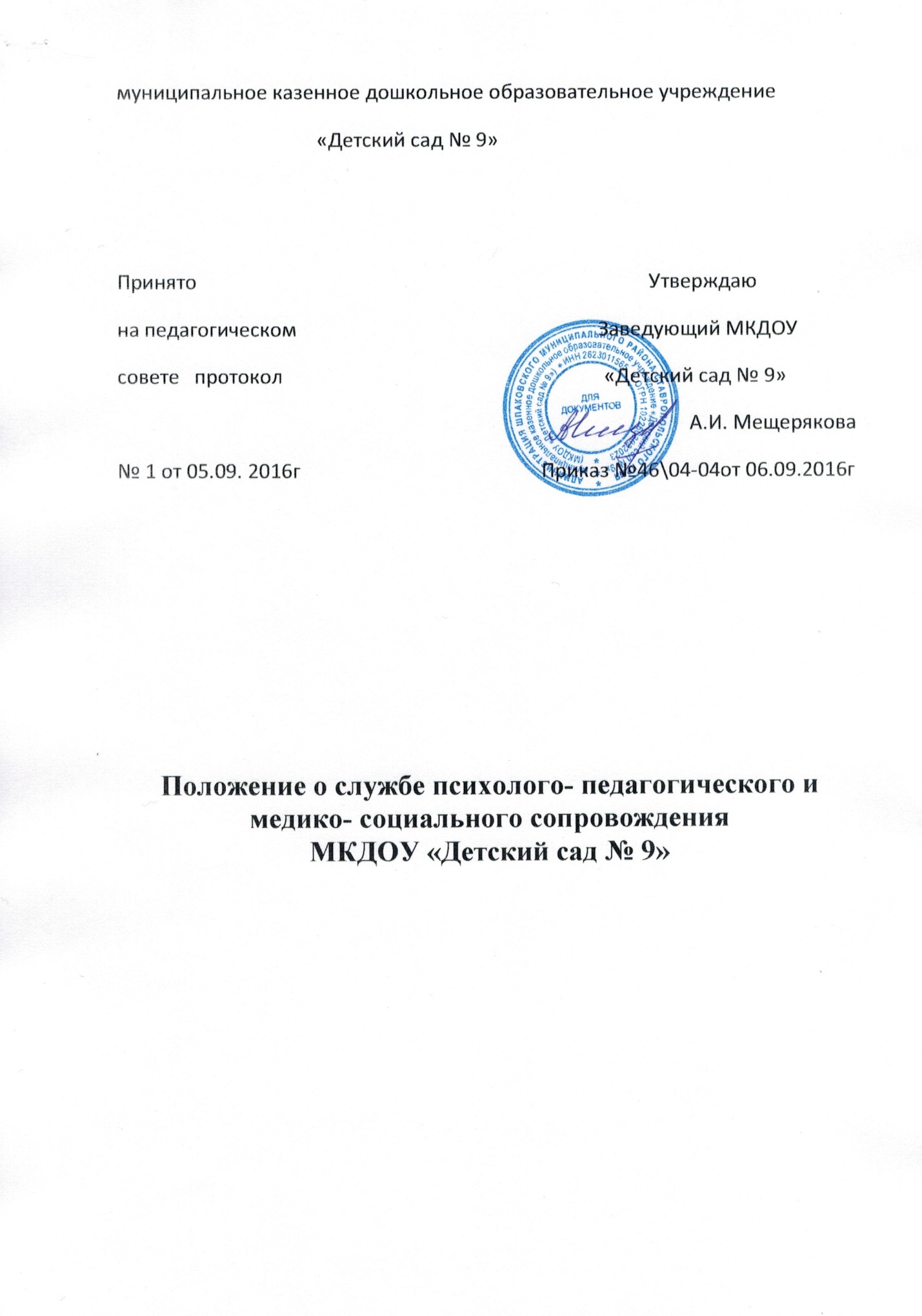 1.      ОБЩИЕ ПОЛОЖЕНИЯ
1.1.      Настоящее положение разработано в соответствии с Законом РФ «Об образовании» (ст. 51) и Методическими рекомендациями по психолого-медико-педагогическому  сопровождению обучающихся  в воспитательно-образовательном процессе в условиях модернизации образования (Письмо Минобразования России от 27.06.03 № 28-51-513/16).
1.2.      Служба психолого-медико-педагогического сопровождения (далее по тексту - ПМПС) воспитанников – это совещательный, консультативный, координирующий, систематически действующий орган при муниципальном казенном  дошкольном образовательном учреждении «Детский сад № 9
1.3.      Целью службы ПМПС является обеспечение психолого-медико-педагогического   сопровождения развития ребенка группы риска (к данной категории относятся воспитанники с дисгармоничным развитием, пониженной обучаемостью, которые в силу физической, психической ослабленности, психосоциальной запущенности и пониженной работоспособности, имеют худшие, чем сверстники, качества адаптационных механизмов, склонны к патологическим реакциям на нагрузки.)
1.4.      Общее руководство деятельностью ПМПС осуществляет заведующий  ДОУ2. ОСНОВНЫЕ ЗАДАЧИ ДЕЯТЕЛЬНОСТИ ПМПСОсновными задачами деятельности ПМПС являются:
·        обеспечить защиту прав личности воспитанников, их психологической и физической безопасности, педагогической поддержки;
·        обеспечить доступ к качественному образованию воспитанников с проблемами в развитии,  обучении, поведении и социальной адаптации;
·        участвовать специалистам  ПМПС в разработке образовательных программ, адекватным возможностям и особенностям воспитанников;
·        практически решать проблемы предупреждения школьной дезадаптации дошкольников;
·        принимать коллективные решения  о специфике  содержания  образования воспитанников;
·        разрабатывать план совместных психолого-медико-педагогико социальных  мероприятий в целях коррекции образовательного процесса;
·        содействовать деятельности МКДОУ «Детский сад № 9»  по созданию условий  развития,  обучения воспитания и социализации воспитанников;
·        организовывать эффективное взаимодействие педагога психолога, учителя - логопеда, педагогических работников;
·        развивать психологическую  компетентность администрации МКДОУ«Детский сад № 9» , педагогических работников, родителей и воспитанников.3.  СОДЕРЖАНИЕ ДЕЯТЕЛЬНОСТИ СЛУЖБЫ ПМПСВ области обучения:
·        разработка и реализация мер по обеспечению доступности образования для воспитанников из малообеспеченных семей, семей, находящихся в социально – опасном положении, детей – инвалидов, детей с ограниченными возможностями;
·        участие в разработке образовательных программ МКДОУ  «Детский сад № 9»;
·        содействие в организации психолого-медико-педагогического, социального сопровождения в индивидуальном обучении, развивающем и коррекционном;
·        мониторинг результатов успеваемости воспитанников с особенностями развития;
·        мониторинг выполнения учебных программ.
В области воспитания:
·        участие в разработке и сопровождении программ  воспитания; 
·        поиск и апробация  форм  эффективного взаимодействия педагогических работников, учителя – логопеда, педагога – психолога МКДОУ  «Детский сад № 9»;
·        поддержка детских и молодежных объединений.
В области сохранения и укрепления здоровья воспитанников:
·        создание условий эффективного обучения здоровому образу жизни;
·        профилактика травматизма;
·        мониторинг организации питания и медицинского обслуживания в МКДОУ  «Детский сад № 9» 
·        контроль выполнения требований СанПиН в МАДОУ  «Детский сад № 9» В области социализации воспитанников:
·        разработка и реализация  комплекса мер по выявлению и учету  воспитанников, находящихся в социально опасном  положении;
·        разработка и реализация комплекса мер по оказанию психолого-педагогической и социально – правовой помощи воспитанников.
В области психологического просвещения и образования:
·        разработка реализации комплекса мероприятий по психологическому просвещению администрации МКДОУ  «Детский сад № 9»педагогических работников, родителей воспитанников;
·        систематическое обобщение и распространение опыта  организации службы ПМПС;4.  ОРГАНИЗАЦИЯ ДЕЯТЕЛЬНОТИ ПМПС4.1.      Организационная модель службы психолого-медико-педагогического сопровождения представлена:
·        административно-хозяйственным блоком;
·        медицинским блоком;
·        физкультурно-оздоровительным блоком;
·        социально-психологическим блоком;
·        логопедическим блоком.
4.2.    Административно-хозяйственный блок выполняет координирующие и контролирующие функции:
· разработка концепции ПМПС службы и разработка (совместно с другими модулями) плана работы;
·   подбор кадров и создание условий для профессионального роста педагогических работников;
·   разработка необходимого сочетания  всех компонентов воспитательно-образовательного плана;
·        отслеживание результатов развития детей и выполнения программы;
·        осуществление мероприятий по созданию материальной базы;
·   обобщение и распространение опыта в данной сфере  деятельности МКДОУ  «Детский сад № 9» 
4.3.      Логопедический блок выполняет функции профилактики, выявления и устранения речевых нарушений:
·        диагностика трудностей речевого общения;
·        создание условий воспитательного процесса через           программы компенсирующего и развивающего обучения;
·        осуществление связи с семьей, оказание помощи родителям и воспитанникам в их праве выбора условий, программы развития, адаптации и воспитания;
·        отслеживание результативности реализации программы индивидуального развития ребенка, коррекция данной программы.
4.4.      Социально-психологический блок выполняет функции обеспечения психического и психологического здоровья и социальной помощи дошкольникам: 
·        проводит психологическую диагностику;
·        разрабатывает рекомендации, программы развивающей или коррекционной работы с воспитанниками;
·        координирует усилия педагогического воздействия через психологическое консультирование всех субъектов процесса для создания условий обеспечения индивидуального подхода к каждому воспитаннику;
·        приобщает родителей воспитанников к решению поставленных задач;
·        осуществляет профилактическую работу по            предупреждению возможных осложнений в связи с переходом воспитанников на следующую возрастную ступень.4.5.     Медицинский блок влияет на соматический фон воспитанников:
·        проводит диагностику и активную профилактику соматических и инфекционных заболеваний детей группы риска;
·        создает санитарно-гигиенические условия всей реабилитационной системы;
·        отслеживает влияние учебных нагрузок на физическое состояние воспитанников;
·        организует калорийный рацион питания;
·        отслеживает выполнение санитарных норм режимных моментов жизнедеятельности воспитанников  в условиях МКДОУ  «Детский сад № 9»;
·        проводит профилактическую работу (витаминизация, закаливание) 
4.6.      Физкультурно-оздоровительный блок выполняет функции коррекции всех систем организма:
·        организует физкультурные занятия по коррекции нарушений опорно-двигательного аппарата; 
·        формирует двигательные навыки.
4.7.     Формы работы службы ПМПС:
·        проблемные семинары;
·        обобщающий контроль;
·        создание информационного банка данных;
·        организация работы творческих групп;
·        психологические занятия, тренинги, профилактика состояния здоровья;
·        тестирование, мониторинг, социологические срезы;
·        консультирование для педагогических работников, родителей воспитанников;
·        ведение скрытой документации по проблемам ребенка.
4.8.      Для работы блоков службы ПМПС оборудуются помещения, приспособленные для лечебно-профилактической, психологической, логопедической,  физкультурно - оздоровительной деятельности.
4.9.      Для индивидуальной коррекционной работы с детьми приглашаются педагог – психолог, учитель логопед. Работа строится по программам индивидуального развития.
4.10.   В необходимом случае для работы с детьми, имеющими серьезные отклонения в развитии, привлекаются специалисты, не работающие в данном учреждении.
4.11.   При наличии в МКДОУ  «Детский сад № 9» большого количества воспитанников с различными типами отклонений, требующих коррекции, может рассматриваться вопрос о введении в штатное расписание МКДОУ  «Детский сад № 9» дополнительных ставок специалистов.4.12.   ПМПС собирается для постановки педагогического диагноза и выработки коллективного решения о мерах педагогического воздействия. Готовит документы на районную психолого-медико-педагогическую консультацию (ПМПК) в случае неясного диагноза или при отсутствии положительной динамики в развитии и воспитании ребенка. Дает рекомендации по разработке индивидуальных маршрутных листов.
4.13.   Заседания ПМПС проводятся 2 раза в течение учебного года (сентябрь, апрель). Совещание может быть также созвано экстренно, в связи с острой необходимостью. Обсуждение результатов динамического наблюдения и коррекционной работы проводится специалистами ПМПС не реже 1 раза в квартал.
4.14.   К первому заседанию консилиума в новом учебном году готовится следующая документация: медицинское, психологическое, логопедическое и педагогическое представление на каждого ребенка.
4.15.   Результаты обследования и динамического наблюдения фиксируются всеми участниками консилиума в листе наблюдений и оздоровительном маршруте.
4.16.   По результатам первичного комплексного обследования ребенка специалистами - членами ПМПС вырабатываются рекомендации и программа индивидуальной коррекционной работы с ребенком. 
4.17.   На основании проведенного обследования воспитанников группы, анализа диагностических работ специалисты ПМПС разрабатывают основные направления коррекционно-развивающей работы с ней. 
4.18.   В конце учебного года на итоговом заседании ПМПС рассматриваются результаты коррекционной работы. Медицинский работник, педагог - психолог, учитель - логопед и педагогические работники составляют заключения и вырабатывают рекомендации на летний оздоровительный период.